Zaproszenie    Zespół ,,Biedronka” zaprasza Szanowne Grono Pedagogiczne, Uczniów, Rodziców, Pracowników Gimnazjum w Trokach, Absolwentów, Byłych Nauczycieli oraz Członków zespołu na Jubileusz 25 – lecia istnienia i działalności Zespołu ,,Biedronka”, który odbędzie się 18 grudnia b. r. o godz. 11.00 w Domu Kultury w Trokach. W programie przewidziano spotkanie z muzyką, tańcami, kolędami oraz wspólne łamanie się opłatkiem!                                                                                                                                                                                                                           Organizatorzy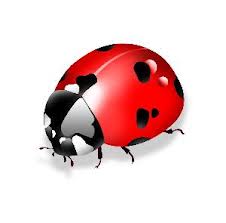 Kvietimas   Gerb. Trakų gimnazijos mokytojai, mokiniai, tėveliai, darbuotojai, absolventai, buvę mokytojai ir ansamblio ,,Boružėlė“ dalyviai!Maloniai kviečiame Jus į Trakų gimnazijos ansamblio ,,Boružėlė“ 25 – mečio jubiliejaus paminėjimo šventę, kuri vyks š. m. gruodžio 18 d. 11 val. Trakų kultūros rūmuose. Programa: šokiai, dainos, kalėdinės giesmės, dalijimasis kalėdaičiais.Organizatoriai